проектКАРАР                                                                                             ПОСТАНОВЛЕНИЕ«     »  декабрь 2020 й.                            №                                «      » декабря 2020 г.О запрете купания в открытых водоемах на территории сельского поселения Мерясовский сельсовет  в период купального сезонав соответствии с федеральным законом от 06.10.2003 №131-фз «об общих принципах организации местного самоуправления в российской федерации», в связи с отсутствием на территории  мерясовского сельского поселения пляжей и других организованных мест массового отдыха на воде, позволяющих обеспечить безопасность граждан на водоемах, в целях охраны жизни и здоровья граждан,                                                 постановляю:1. Запретить купание граждан в открытых водоемах, расположенных на территории мерясовского сельского поселения в период купального сезона -озеро графское .2. Работникам администрации мерясовского сельского поселения:- в течении всего купального сезона проводить разъяснительную работу с населением о запрете купания в открытых водоемах на территории поселения и необходимости особого контроля за детьми с вручением  памяток;- взять на особый контроль семьи, в которых допускается  нахождение детей без присмотра и контроля со стороны взрослых, проводить с такими семьями индивидуальную профилактическую работу, вручить родителям памятки о запрете купания под роспись;- выставить аншлаги у открытых водоемов о запрете купания;5. настоящее постановление обнародовать на информационных стендах на территории зареченского сельского поселения и разместить на официальном сайте администрации зареченского сельского поселения.6. контроль за исполнением настоящего постановления оставляю за собой.глава   сельского поселения       Мерясовский сельсовет                                                                            С.М.Надырбаев                    БАШҠОРТОСТАН РЕСПУБЛИКАҺЫБАЙМАҠ РАЙОНЫ МУНИЦИПАЛЬ  РАЙОНЫНЫ* МЕРӘҪ АУЫЛ СОВЕТЫ АУЫЛ  БИЛӘМӘҺЕХАКИМИӘТЕ453660,Башҡортостан Республикаһы,Баймаҡ районы, Мерәҫ ауылы, А.Игебаев урамы, 1                        Тел. 8(34751) 4-28-44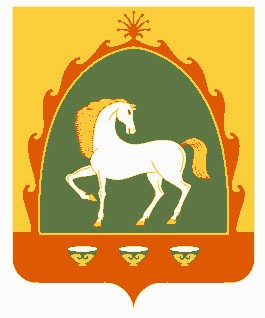 РЕСПУБЛИКА БАШКОРТОСТАНАДМИНИСТРАЦИЯСЕЛЬСКОГО ПОСЕЛЕНИЯ МЕРЯСОВСКИЙ СЕЛЬСОВЕТМУНИЦИПАЛЬНОГО РАЙОНАБАЙМАКСКИЙ РАЙОН453660, Республика Башкортостан,Баймакский  район, с.Мерясово, ул.А.Игибаева,1               Тел. 8(34751)4-28-44